					35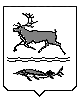 КАРАУЛЬСКИЙ СЕЛЬСКИЙ СОВЕТ ДЕПУТАТОВ  МУНИЦИПАЛЬНОГО ОБРАЗОВАНИЯ«СЕЛЬСКОЕ ПОСЕЛЕНИЕ КАРАУЛ»ТАЙМЫРСКОГО ДОЛГАНО-НЕНЕЦКОГОМУНИЦИПАЛЬНОГО РАЙОНА ПОСТАНОВЛЕНИЕ от 11.12.2013г.  № 158-ПО поощрении Благодарностью Главы сельского поселения КараулНа основании Положения «О наградах и поощрениях муниципального образования «Сельское поселение Караул», утвержденного Решением Совета сельского поселения Караул от 28.03.2007г. №112, в связи с  95 – летним юбилеем со дня образования в Российской Федерации Комиссии по делам несовершеннолетних в целях профилактики безнадзорности и правонарушений несовершеннолетних и рамках празднования Дня Таймыра,ПОСТАНОВЛЯЮ:Наградить Благодарностью Главы сельского поселения Караул , за большой вклад в организацию мероприятий по защите прав детей и подростков, профилактику  безнадзорности и правонарушений несовершеннолетних на территории сельского поселения Караул, активную гражданскую позицию и в связи с празднованием   95 – летия со дня образования комиссии по делам несовершеннолетних.Вэнго Евгению Александровну,  директора МКУК «ЦНТиКИ» сельского поселения Караул, члена Комиссии по делам несовершеннолетних и защите их прав сельского поселения Караул;Колупаеву Галину Алексеевну, ведущего специалиста отдела по опеке и попечительству Управления образования Администрации Таймырского муниципального района, члена Комиссии по делам несовершенно летних и защите их прав сельского поселения Караул;Малахова Александра Викторовича, директора КГКУ «ЦЗН» сельского поселения Караул, члена Комиссии по делам несовершенно летних и защите их прав сельского поселения Караул;Гордюк Людмилу Александровну, инспектора ПДН пункта полиции ОВД Таймырского муниципального района, члена Комиссии по делам несовершенно летних и защите их прав сельского поселения Караул;Липатову Галину Константиновну, врача – педиатра МБУЗ «ТБР№3» сельского поселения Караул, члена Комиссии по делам несовершенно летних и защите их прав сельского поселения Караул;Иванова Анатолия Александровича, ответственного секретаря Комиссии по делам несовершенно летних и защите их прав сельского поселения Караул.2.  Контроль за выполнением данного постановления оставляю за собой.Глава сельского поселения Караул                                                 Д.В. Рудник